Materská škola Rudina 444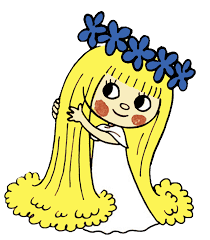 Správa o výchovno-vzdelávacej činnosti, jej výsledkoch a podmienkach Materskej školy Rudina 444 za školský rok 2022/2023Vypracovala: Brodňanová Zuzana                       riaditeľ MŠ                                                              august 2023Správa o výchovno-vzdelávacej činnosti, jej výsledkoch a podmienkach Materskej školy Rudina 444 za školský rok 2022/20223Predkladá:Zuzana Brodňanováriaditeľ MŠRudina 44402331 RudinaPrerokované v Pedagogickej rade	  Prerokované v Rade školyMŠ Rudina 444	                                      	dňa: 30.09.2023						                                                                                  Stanovisko Rady školyDňa: 22.09.2023Stanovisko zriaďovateľa: Obec Rudinaschvaľujeschvaľuje s  pripomienkamineschvaľujeSprávu o výchovno-vzdelávacej činnosti, jej výsledkoch a podmienkach za školský rok 2022/2023.V Rudine dňa :	25.09.2023																													__________________									               PhDr.Marián Hutyra                                                                                                      starosta Východiská a podkladySpráva je vypracovaná v zmysle:zákona č. 596/2003 Z. z. o štátnej správe v školstve a školskej samospráve a o zmene a doplnení niektorých zákonov§ 5,vyhlášky  Ministerstva školstva, vedy, výskumu a športu  SR č. 435/2020 Z. z. o štruktúre a obsahu správ o výchovno-vzdelávacej činnosti, jej výsledkoch a podmienkach škôl a školských zariadení,analýzy výchovno – vzdelávacej činnosti v jednotlivých triedach MŠ,koncepčného zámeru  rozvoja školy 2022 – 2027,Údaje o škole (§ 2ods. 1 písm. a)Údaje o zriaďovateľovi (§ 2ods. 1 písm. b)Rada školy (§ 2ods. 1 písm. c)Informácie o činnosti :Údaje o deťoch (§ 2ods. 1 písm. d)Materská škola vydala 29 osvedčení. Osvedčenie sa vydáva na predpísanom tlačive schválenom ministerstvom školstva (§ 18 ods. 5 školského zákona). Osvedčenie sa vedie v štátnom jazyku. Predprimárne vzdelávanie absolvovalo 31 detí vo veku 5 – 6 rokov, ktoré sa zúčastnili zápisu do 1. ročníka základných škôl v ZŠ Rudina 441, 02331,  ZŠ Dolinský Potok 1114/28, 024 01 Kysucké Nové Mesto, ZŠ Clementisova 616/1, 02401 Kysucké Nové Mesto, ZŠ Hliny  VIII, Lichardova 24, 01001 Žilina.  Do základnej školy odišlo 29 predškolákov, 2 predškoláci pokračujú v plnení povinného predprimárneho vzdelávania v šk. roku 2023/2024.Počet prijatých deti na školský rok 2023/2024:   Prehľad o dochádzke detí do MŠ : Údaje o pedagogických  zamestnancoch(§ 2 ods. 1 písm. e, f)absolvovanie funkčného vzdelávania riaditeľom školy:	áno prehľad vzdelávania pedagogických zamestnancov počas školského roka 2022/2023:Kariérové pozície pedagogických zamestnancov a vykonávanie špecializačných činností v materskej školePedagogickí zamestnanci podľa kariérového stupňa:Ukončené vzdelávanie pedagogických zamestnancov v šk. roku:2022/23Aktualizačné vzdelávanie v materskej škole PZ sa zapájali aj do online webinárov s hlavnými témami: Ročný plán vzdelávania 2022/2023 V školskom roku 2022/2023 prejavili učitelia záujem vzdelávať sa : samo vzdelávaním  a výmenou skúseností a poznatkov cez informácie MZ vzdelávaním  cez MPC vo vybraných programoch vzdelávaním cez NIVANúčasť na workshopoch, školeniach, odborných prednáškach, webinároch,...Individuálne vzdelávanie učiteľov prebiehalo aj prostredníctvom:  hospitácií  samoštúdiom – využívaním odbornej literatúry, informačných zdrojov oboznámením sa s aktuálnou legislatívou, najmä s novými ZákonmiMetodické združenie	Metodické združenie malo v školskom roku 2022/2023  8 členov – všetci pedagogickí zamestnanci. Vedením bola poverená p. uč. Gabriela Vladárová.Pedagogická rada	Pedagogická rada pozostávala zo všetkých pedagogických zamestnancov a v školskom roku 2022/2023  zasadla 5x. V dokumentácii PR sú priložené zápisnice, prezenčné listiny, koreferáty  z jednotlivých stretnutí. Rokovania pedagogickej rady:Údaje o aktivitách v MŠ a prezentácii školy na verejnosti ( § 2 ods. 1 písm. g)Údaje o aktivitách organizovaných v MŠÚdaje o projektoch, do ktorých je škola zapojená ( § 2 ods. 1 písm. h)Zdravá škola NPPO -  znížiť mieru obezity populácie a znížiť nedostatok fyzickej aktivity, nenásilnou a hravou formou viesť deti ku zdravému životnému štýlu, budovať im povedomie o dôležitosti zdravej stravy a pohybu v ich životeProgram Školské ovocie (Nariadenie vlády SR č.2888/2008) – pravidelné podávanie ovocných a zeleninových produktov, Európsky program podpory konzumácie ovocia a zeleniny v školáchProgram Školské mlieko (Nariadenie vlády SR č.339/2008), zameraný na zvýšenú konzumáciu mlieka a mliečnych výrobkov s finančnou podporou EÚEnvironmentálny projekt – interný projektDopravný projekt– interný projektRegionálny projekt– interný projektKrúžky v materskej škole V školskom roku 2022/2023 pracoval ,,Folklórny krúžok – Nezábudka“, pod vedením Zuzany Brodňanovej a Gabriely Vladárovej.Úspechy školy:DFS Nezábudka – zlaté pásmo na regionálnej súťaži  detských folklórnych súborov v Čadci –(v kategórií 5-15 rokov)Výtvarná súťaž – ,,Jeseň očami detí“ -1., 2., 3., miesto detí z 3 triedy, súťaž o najkrajšieho strašiaka – Veronika Detková 4. trieda - 1. miesto,Údaje o výsledkoch inšpekčnej činnosti vykonanej Štátnou školskou inšpekciou v MŠ ( § 2 ods. 1 písm. i)	V školskom roku 2022/2023 nebola vykonaná v materskej škole inšpekčná činnosť.Údaje o priestorových podmienkach a materiálno – technických  podmienkach školy (§ 2 ods. 1 písm. j)a) Priestorové podmienky: MŠ je umiestnená v účelovej 2 poschodovej budove. Zabezpečuje výchovu a vzdelávanie detí predprimárneho vzdelávanie vo veku spravidla 2,5 – 6 rokov a deti s odloženou školskou dochádzkou. Materská škola pozostáva zo štyroch tried. Kapacita zariadenia po prepočte je 75 detí. Na prízemí je zborovňa a zároveň sklad na učebné pomôcky, školská jedáleň, 2 triedy MŠ, ktoré slúžia ako herne i spálne a sociálne zariadenie. Na poschodí sa nachádzajú 2 triedy MŠ, ktoré slúžia ako herne i spálne a sociálne zariadenie. Vedľa 3. triedy sa nachádza riaditeľňa účelovo zariadená na administratívu. b) Materiálno-technické podmienky:Počas školského roka na základe kontroly a odporúčania z RÚVZ v Čadci prebehla malá rekonštrukcia priestorov školskej kuchyne, chodieb a 2. triedy, taktiež bola prevedená oprava popukaných stien fasády MŠ. Materiálne podmienky a ich využitie na:učebné pomôcky, ich postupné dokupovanie výlučne z prostriedkov RZ  a zriaďovateľa  a dopĺňané podľa finančných možností školy,neustále dopĺňať vybavenie MŠ,každá trieda v MŠ je vybavená počítačovou technikou,v 4 triedach sa nachádza interaktívna tabuľa, naším cieľom je ich oprava, nainštalovanie programov,školská knižnica je dopĺňaná novou odbornou literatúrou, takisto aj detská knižnica je priebežne dopĺňaná o nové tituly,vybavenie tried skrinkami na ležadlá a posteľnú bielizeň, vybavenie školského areálu lavičkami, pieskoviskom, odstránením starého nefunkčného múrika pri vchode do MŠ, nevyhnutná oprava  budovy MŠ (oprava strechy, zateplenie)vybavenie zborovne potrebnými skriňami na pomôcky, pravidelné  zabezpečovanie kosby areálu, orezávanie konárov, jeho celková úprava zriaďovateľom MŠ a  v spolupráci s rodinou,kancelárske potreby a výtvarný materiál do všetkých tried,neustále plánujeme dokupovať didaktické pomôcky aj v ďalších školských rokoch zo štátneho rozpočtu na predškolákov,potrebná je celková rekonštrukcia oplotenia školskej záhrady, - ošetrenie, nový náterUčebné pomôcky a didaktickú techniku v triedach postupne modernizujeme tak, aby  boli všetky triedy vybavené interaktívnymi tabuľami s počítačmi a projektormi. V budúcnosti plánujeme zrealizovať opravu  interaktívnych tabúľ, opravu podlahy a stien v 1.triede, Počas letných prázdnin sme zabezpečili : vybudovanie pieskoviska, vodovodnú prípojku do školskej záhrady, odstránenie starého múrika pri vchode do MŠ, vymaľovanie suterénu , chodby , zborovne, namontovali sme vešiačiky na uteráčiky pre deti, zakúpili sa skrinky na ležadlá do 1. triedy, zrekonštruovala sa školská kuchyňa, vymaľovali a opravili sa všetky priestory na prípravu jedál, zakúpil sa nevyhnutný digestor, Oblasti, v ktorých škola dosahuje dobré výsledky a oblasti, v ktorých sú nedostatky - vrátane návrhov opatrení (§ 2 ods. 1 písm. k).V uplynulom školskom roku bola výchovno- vzdelávacia činnosť realizovaná vzhľadom na vývinové osobitosti detí, vytvárali sme priestor na aktívne zapájanie sa do edukačných aktivít, s prihliadnutím na reálne podmienky priestorovo a materiálno –technickej oblasti. Vlastné ciele a poslanie výchovy a vzdelávania v našej MŠ sme si stanovili v súlade so všeobecnými cieľmi ustanovenými v ŠVP, s cieľmi výchovy a vzdelávania ustanovenými v školskom zákone, s cieľmi stanovenými v koncepčnom zámere rozvoja MŠ, s potrebami a záujmami detí, zákonných zástupcov a pedagogických zamestnancov a vlastným zameraním školy.              Edukačný proces nadobudol kvalitatívne vyššiu úroveň predovšetkým v oblasti dopravnej, environmentálnej a regionálnej výchovy, ako i k zdravému spôsobu životy využívaním projektu NPPO, celostne sme rozvíjali osobnosti dieťaťa v 7 vzdelávacích oblastiach.            Pri výchove a vzdelávaní detí, pre ktoré je PPV povinné, vrátane detí s odloženou školskou dochádzkou sme adaptovali ciele a obsah vzdelávania na základe ich potrieb, v súlade s princípom vyrovnávania šancí detí pri vstupe na primárny stupeň vzdelávania, s rešpektovaním variability detí. Vzdelávanie sme smerovali k dosiahnutiu vzdelanostného profilu absolventa materskej školy, postupným nadobúdaním kompetencií. Výchovno-vzdelávaciu činnosť sme realizovali na základe Školského vzdelávacieho programu „Nezábudka spoznáva svet“. Plnenie realizovalo 8 kvalifikovaných pedagogických zamestnancov. Silné stránky materskej školy:Slabé stránky materskej školy:Príležitosti materskej školy:Hrozby, riziká:Hodnotenie výsledkov výchovno-vzdelávacej činnosti v jednotlivých vzdelávacích oblastiach.Na základe vykonávanej edukačnej činnosti pedagógov, podľa hodnotiacich správ o výchovno – vzdelávacích výsledkoch na záver školského roka, SWOT – analýzy, dosahovala MŠ veľmi dobré výsledky v: edukačnej činnosti, pedagogickej intervencii a vytvorených podmienkach edukačného procesu koncepčnom zameraní materskej školy, cieľoch výchovy a vzdelávania v reprezentovaní MŠ DFS Nezábudkastrategickom a operatívnom plánovaní edukačného procesu uplatňovaní a aktivizovaní udržateľného spôsobu života v oblasti zdravia a výživy, výchovyk dopravnej disciplíne  odbornom a pedagogickom riadení kontrolnom systéme kvalite vypracovanej pedagogickej dokumentácie dodržiavaní právnych noriem v školstve motivácii  zamestnancov metodicko – poradenskej činnosti pedagógov pre rodičov (rôzne formy s rešpektovaním individuality rodiča)Vzdelávacia oblasť – Jazyk a komunikáciaVo  vzdelávacej oblasti Jazyk a komunikácia sme rozvíjali  komunikačné spôsobilostí dieťaťa s využitím špecifického rozvojového potenciálu písanej reči (najmä textov z literatúry pre deti). V rámci vzdelávacej oblasti Jazyk a komunikácia sme posilňovali tie stránky jazykovej skúsenosti dieťaťa, ktoré sú dôležitým predpokladom pripravenosti na školu a podmienkou úspešného rozvíjania gramotnosti dieťaťa. Hlavným prostriedkom bolo vytvorenie podnetného prostredia, ktoré je bohaté na komunikáciu, najmä v spojitosti s prítomnosťou a využívaním písaných textov. Sprostredkovávali skúsenosti s tou podobou komunikácie, ktorá je charakteristická pre školské prostredie. Vzdelávacia oblasť – Matematika a práca s informáciamiV oblasti Matematika a práca s informáciami sme  rozvíjali matematické myslenie a jeho predpoklady pre neskoršie školské vzdelávanie. Deti si utvárali  predstavu o číslach, rozvíjať schopnosť počítať a pracovať s číslami v rôznych bežných životných situáciách. Prostredníctvom manipulačných činností získali skúsenosti zo základov geometrie, pracovali s geometrickými útvarmi, vnímali ich rozdiely, určovať ich veľkosť a využívali získané zručnosti v živote. Súčasťou matematickej prípravy bol rozvoj ich logického myslenia vytváraním primeraných situácií a úloh na uvažovanie, na riešenie malých problémov a na zdôvodňovanie vlastného riešenia a rozhodnutia. Myslenie dieťaťa sme rozvíjali aj cez osvojovanie si algoritmov pri jednoduchom hravom programovaní, pri ktorom sa učili predvídať a regulovať dôsledky svojich rozhodnutí a plánovaných krokov.Vzdelávacia oblasť – Človek a prírodaV prírodovednej oblasti rozvoja sme deti  viedli  k získavaniu nových poznatkov, prostredníctvom ktorých si rozvíjali, pozorovali prírodu a zvedavo bádali. Vzdelávanie dieťaťa v prírodovednej oblasti sme zamerali nielen na rozvoj predstáv o vybraných prírodných javoch a predmetoch, ale aj na veku primeraný rozvoj spôsobilosti prírodu skúmať. Viedli sme ich  k skúmaniu toho, ako sa určité javy, situácie menia, ak do nich rôznym spôsobom zasahuje, rozvíjali sme nielen svoje predstavy o prírode, ale aj spôsob premýšľania, ktorý je typický pre prírodovedné poznávanie - objektívne skúmať príroduVzdelávacia oblasť – Človek a spoločnosť  Vo vzdelávacej oblasti Človek a spoločnosť sa deti  zoznamovali so svojím sociálnym prostredím a sociálnymi reáliami, ktoré ho obklopujú. V rámci tejto širokej oblasti si vytvárali základy poznania a zručností, ktoré si neskôr rozvíjali vo viacerých podoblastiach reprezentujúcich rovnakú vzdelávaciu oblasť, vrátane problematiky etiky a etikety. Nerozvíjali sme iba intelekt dieťaťa, ale aj jeho osobnostné charakteristiky, vrátane zvládania emócií a osvojovania si schopností spolužitia s druhými ľuďmi.Vzdelávacia oblasť – Človek a svet práceVo vzdelávacej  oblasti Človek a svet práce sme sa  zamerali na rozvoj praktických zručností, ktoré súvisia nielen s prácou v zmysle profesie, či povolania, ale s akoukoľvek fyzickou aktivitou, ktorá je zameraná na vykonávanie bežných činností v domácnosti, na dvore, v záhrade.. Dôraz sme  kládli  aj na rozvoj myslenia, vďaka ktorému sa stávala práca s materiálmi a nástrojmi efektívnejšia, pričom upriamovala pozornosť aj na ekologickú, či ekonomickú stránku práce - neplytvať materiálom, používať zariadenia tak, aby sa zachovala ich funkčnosť. Osobitým zámerom bol počiatočný rozvoj technického myslenia, ktoré umožňuje dieťaťu tvorivo konštruovať, či riešiť jednoduché technické problémy.Vzdelávacia oblasť – Umenie a kultúra – hudobná výchovaVo vzdelávacej oblasti Umenie a kultúra  - hudobná výchova sme rozvíjať základné hudobné schopnosti a hudobné prejavy detí predškolského veku, prijímanie, chápanie, či predvádzanie hudby vo všetkých jej podobách. Prostredníctvom vhodných hudobných podnetov sme zároveň vytvárali vzťah k národným kultúrnym hodnotám. Rozvíjali a podporovali sme hudobné nadanie. Vzdelávacia oblasť – Umenie a kultúra – výtvarná výchovaVo výtvarnej výchove si deti prostredníctvom hrových výtvarných činností s rôznymi materiálmi a nástrojmi rozvíjali svoju fantáziu a tvorivosť, schopnosť vyjadriť svoje predstavy obrazom alebo plasticky. Cibrili svoje manuálne zručnosti a návyky, prostredníctvom nich si rozvíjali osobnosť. Výtvarná výchova významne prispievala aj k utváraniu identity dieťaťa.Výchovno – vzdelávacia  činnosť  pre 5 – 6  ročné deti:Povinné predprimárne vzdelávanie plnili deti v dvoch triedach  formou pravidelného denného dochádzania do MŠ. Využívali sme  všetky formy prípravy na vstup do  základnej školy. S dôrazom na prípravu detí sme realizovali pedagogickú diagnostiku s cieľom poznať úroveň vývinu dieťaťa. Podporovali sme osobnostný rozvoj detí v sociálno-emocionálnej, intelektuálnej, telesnej, morálnej a estetickej oblasti, rozvíjali schopnosti, zručnosti a utvárali predpoklady na ďalšie vzdelávanie. Pripravovali na život v spoločnosti v súlade s individuálnymi a vekovými špecifikami. Zabezpečovali výchovu a vzdelávanie prostredníctvom školského vzdelávacieho programu.  Výchovno-vzdelávacia činnosť v materskej škole sme organizovali s ohľadom na individuálne potreby detí a striedanie riadených činností a neriadených činností podľa denného poriadku. Súčasťou denného poriadku boli všetky formy denných činností podľa štátneho vzdelávacieho programu pre predprimárne vzdelávanie. Pozornosť sme venovali využívaniu nových inovačných metód, vytvárali sme priestor pre rozvoj kognitívnych a nonkognitívnych funkcií. Skvalitňovali sme jednotlivé kompetencie detí rozvíjali pred čitateľskú a počítačovú gramotnosť. Vzťah dieťa – učiteľ, bol založený na partnerstve a dôvere, bol úprimný, bezprostredný, priateľský. Deti boli vedené k iniciatíve, kreativite, samostatnosti pri riešení a plnení stanovených úloh, ale aj k tímovej spolupráci. Dieťa, ktoré absolvovalo materskú školu, disponuje štandardnými charakteristikami školskej spôsobilosti konkretizovanými vo vzdelávacích štandardoch. Po absolvovaní posledného roku vzdelávacieho programu odboru vzdelávania v materskej škole  získali predprimárne vzdelanie. Dokladom o získanom stupni vzdelania je osvedčenie o získaní predprimárneho vzdelania.Zabezpečili sme zdravý a harmonický rozvoj osobnosti dieťaťa, pripraviť ho na školu a pomôcť rodičom vo výchovno-vzdelávacej starostlivosti.Venovali sme zvýšenú pozornosť na rozvoj graf motorických zručností, využili sme pracovné  listy určené pre 5 – 6 ročné deti.Uplatňovali tvorivý prístup s využitím variabilných a inovatívnych metód, vrátane hier zameraných na aktivizáciu detí. Deti využívali pracovné listy aj na interaktívnej tabuli.Spolupracovali sme s CPaP v KNMVšetky deti sú na vstup do ZŠ pripravené a pokračovanie plnenia predprimárneho vzdelávania je u 29 detí, 2 deti pokračujú v predprimárnom vzdelávaníÚdaje o finančnom a hmotnom zabezpečení výchovno-vzdelávacej činnosti školy (§ 2 ods. 5  písm. a).Spravuje zriaďovateľ Obec RudinaSpráva o hospodárení za školský rok 2022/2023Materská škola :PríjemOd 9-12.2022 – štátne financie – 5806,00€Za deti školné – 1176,00€Od 1-8.2023a) Dotácie zo štátneho rozpočtu na detí : (na 5ročné deti) – 11 612€b) Príspevky na čiastočnú úhradu nákladov spojených s hmotným zabezpečením školy od rodičov: 3546,50€Výdavky: Školská jedáleň pri MŠ:Od 9-12.2022 – štátne financie 0Réžia: 1103,30€Od 1-8.2023- štátne financie 3689,00€Réžia:  3360,00VýdavkyĎalšie informácie o školeVoľnočasové aktivity školy (§ 2 ods. 5písm.b)Besiedky v materskej škole.Divadelné predstavenia.Rozprávkové predstavenie.Prezentácia krúžkovej činnosti Exkurzie.Tvorivé dielne.Športové súťaže.Vzájomné vzťahy medzi školou a deťmi, rodičmi a ďalšími fyzickými osobami a právnickými osobami, ktoré sa na výchove a vzdelávaní v škole podieľajúSpolupráca s inštitúciami a rodičmi:   s rodičmi – rodičom sme poskytovali dostatočné informácie, akciami, kultúrnymi a spoločenskými podujatiami, sme rozširovali spoluprácu rodiny a MŠ osobnou účasťou na aktivitách MŠ (Tekvičkovo, Úcta k starším, Imatrikulácie, Vianočná burza, Novoročný koncert, Veľkonočná burza, Deň matiek, Deň rodiny, Výlet do Bojníc, Rozlúčka s predškolákmi  -stužková), rodičom sme poskytovali odborno-metodickú pomoc, využívali sme informačný systém školy, pomáhali   sme k optimálnej adaptácií novoprijatých detí, rozvíjali  sme angažovanosť rodičov v oblasti materiálno-technickej a finančnej pomoci, podieľaním  sa na úprave okolia, interiéru, exteriéru ( pracovný, výtvarný materiál, hračky, brigádnická pomoc – orezávanie tují na školskom dvore a záhrade, 2%)s CPaP v KNM – spolupráca spočívala v osobných konzultáciách rodičom, ale aj riaditeľa materskej školy, diagnostikovaním  jazykových zručností – Prediktory gramotnosti, ktorá napovie o možných rizikách ešte pred vstupom do školy. Test, ktorý je vytvorený na hodnotenie úrovne vývinu jazykovo-kognitívnych pregramotnostných, určený na diagnostiku detí v predškolskom, jeho výsledok  dáva dobrý obraz o vývine dieťaťa a môže poukázať na potrebu komplexnej diagnostiky školskej zrelosti. Profil schopností sa hodnotil individuálne s každým rodičom  prostredníctvom vyhodnotenia výkonov v jednotlivých subtestoch testu sa zúčastnilo 30 detí z 31.  s obecnou knižnicou– návšteva knižnice , vypožičanie kníh podľa záujmu detí, získavanie pozitívneho  vzťahu k čítaniu a ku knihám ako takým,  postup pri požičiavaní kníh, správne zaobchádzanie s knihamiso ZŠ – Organizovaním športových podujatí, konzultáciou s učiteľkami prvých ročníkov, spolupráca s ŠKD         (spoločná akcia s dopravnou tematikou, Európsky deň jazykov v ZŠ Rudina, Remeslo má zlaté dno,           Vianočný zvonček, Novoročný koncert,  zápis do 1. ročníka, návšteva 1. ročníka, divadelné          predstavenie v podaní detí ZŠ, možnosť využívať dopravné ihrisko)so Združením ZŠ s MŠ v Rudine- počas školského roka sme za pomoci združenia získali: vtáčie búdky, ktoré sú zavesené na plot MŠ, o ktoré sa počas zimných mesiacov starajú deti, do kvetinového záhona nám združene zakúpilo cibuľky jarných kvetov, ktoré si deti zasadili a samozrejme sa počas roka starali, zúčastnili sme sa výtvarnej súťaže, súťaže o najkrajšieho strašiaka, zúčastnili sme sa spoločnej akcie z príležitosti MDD, lampiónového sprievodu, sú správcom našich získaných financií z 2%, členky združenia nám vypomohli pri akcii – Deň rodiny.s hasičmi – spolupráca na základe akcií s požiarnou prevenciou, pomoc pri likvidovaní sršňov, polievanie zasadenej trávy v školskej záhrade počas letných prázdnin, a inej pomoci na požiadanies obcou Rudina – v tomto školskom roku sme vystúpili na obecnej oslave z príležitosti Úcty k starším a na Deň matieks Jednotou – každoročne získavame finančný dar z príležitosti Mikuláša a MDD, pozývame členov  na akcie poriadané MŠspolupráca so ŠJ  je na veľmi dobrej úrovni a je zdokumentovaná v akciách MŠ, zamestnanci ŠJ sa podieľali na akciách ako napr. Tekvičkovo, kde prezentovali nátierky, ktoré pravidelne pripravujú pre deti, nezabudli priložiť i recepty, ponúknuť ovocie a zeleninu, pomoc pri Imatrikuláciách novoprijatých detí, Mikulášovi, Vianočnej i veľkonočnej burze, MDDOdporúčania a návrhy na školský rok 2023/2024Návrh prioritných úloh z koncepčného zámeru rozvoja školy 2022 - 2027: Kľúčové oblasti: 1.  Zvyšovanie kvality výchovno – vzdelávacieho procesu v materskej škole. 
2.  Podpora ďalšieho vzdelávania pedagogických a nepedagogických zamestnancov školy. 3.  Zlepšenie úrovne materiálno – technického vybavenia školy.4.  Oblasť riadenia5.  Oblasť spolupráce
Ciele na školský rok 2023/2024: 1. Zvyšovanie kvality výchovno – vzdelávacieho procesu v materskej škole. - oblasť výchovno-vzdelávacia:Strategický  cieľ  č. 1 : Začleniť do výchovy a vzdelávania pedagogické inovácie podporujúce rozvoj kľúčových kompetencií dieťaťa .Rozvojový cieľ č. 1 :Používať vhodné stratégie výchovy a vzdelávania podľa individualizovaných potrieb každého dieťaťa. Rozvojový cieľ č. 2 :Zamerať sa na zdravý sociálno-emocionálny rozvoj všetkých detí.Rozvojový cieľ č. 3 :Zaraďovať do VVP čo najviac aktivít zameraných na rozvoj pohybových schopností a zručností ako prostriedok zdravého životného štýlu a prevencie obezity.Strategický  cieľ  č. 2 :  Odborne a cielene pripravovať deti na vstup do základnej školy s cieľom úspešného nástupu s podporou školskej spôsobilosti.Rozvojový cieľ č. 1 : Používať netradičné náčinie a metodiky na podporu zdravého pohybu detí.Rozvojový cieľ č. 2 :Používať overené diagnostické nástroje u detí povinného predprimárneho vzdelávania.Rozvojový cieľ č. 3 :V triede detí povinného predprimárneho vzdelávania používať metodiky a odborné prístupy založené na najnovších vedeckých poznatkoch s cieľom efektívnej prípravy dieťaťa na vstup do základnej školy.2. Podpora ďalšieho vzdelávania pedagogických a nepedagogických zamestnancov školy -  kontinuálne vzdelávanie pedagogických zamestnancov MŠStrategický  cieľ  č. 1 : Vzdelávaním si zvyšovať odbornosť a učiteľské kompetencie.Rozvojový cieľ č. 1 :Umožňovať zamestnancom účasť na vzdelávaní a rozširovaní svojich profesijných kompetencií. Rozvojový cieľ č. 2 :Vyhľadávať možnosti vzdelávania so zameraním na inováciu vzdelávacieho systému MŠ.Rozvojový cieľ č. 3 :Podporovať aktivity pedagogických zamestnancov pri zvyšovaní kvalifikácie.Strategický  cieľ  č. 2 :  Dbať na starostlivosť o kvalifikačnú štruktúru pedagogického zboru.Rozvojový cieľ č. 1 : V súlade s plánom kontinuálneho vzdelávania sa aktívne zúčastňovať na kontinuálnych vzdelávaniach, ponúkaných školeniach, seminároch, workshopoch.Rozvojový cieľ č. 2 :K zvyšovaniu odbornosti využívať formu samoštúdia, efektívne využívať na štúdium čas nepriamej činnosti pedagogického zamestnanca.Rozvojový cieľ č. 3 :Zabezpečovať odbornú literatúru a metodické podklady, pravidelne dopĺňať odbornú knižnicu dostupnú pre každého pedagogického zamestnanca.3. Zlepšenie úrovne materiálno – technického vybavenia školy - oblasť materiálneho zabezpečenia - materiálno – technické vybavenieStrategický  cieľ  č. 1 : Vytvoriť podnetné učebné prostredné, ktoré bude flexibilné, kreatívne, bude podporovať skúsenostné učenie sa dieťaťa a rozvíjať ho po všetkých stránkach osobnosti.Rozvojový cieľ č. 1 :Zabezpečiť dostatok potrebných učebných pomôcok a doplnkového materiálu na úspešnú realizáciu činností v MŠRozvojový cieľ č. 2 : Zabezpečiť vybavenie všetkých tried digitálnymi pomôckami a technológiamiStrategický  cieľ  č. 2 :  Zabezpečenie vhodných pracovných podmienok na škole, vrátane starostlivosti o zdravie a požiadaviek bezpečnosti pri práciRozvojový cieľ č. 1 : Vynoviť vybavenie školského dvora o nové preliezky a podobné komponenty.Rozvojový cieľ č. 2 :Pravidelne dopĺňať učebné pomôcky, detské knižnice a hračky podľa potrieb detí a učiteľov. Rozvojový cieľ č. 3 :Zabezpečiť didaktickú techniku.4. Oblasť riadenia - organizácia MŠ a jej riadenie, riadenie školyStrategický  cieľ  č. 1 : Zabezpečovať požadovanú kvalitu výchovno-vzdelávacieho procesu.Rozvojový cieľ č. 1 :Podporovať profesijný rozvoj každého pedagogického zamestnanca.Rozvojový cieľ č. 2 :Zapájanie školy do projektov.Rozvojový cieľ č. 3 :Propagovanie kultúry  otvorenej komunikácie a podpora tímovej práce.Strategický  cieľ  č. 2 :  Transparentné plánovanie, riadenie a zlepšovanie ľudských zdrojov s ohľadom na stratégiu rozvoja školy.Rozvojový cieľ č. 1 : Spolupracovať so zriaďovateľom pri plánovaní finančného rozpočtu pre materskú školu. Rozvojový cieľ č. 2 :Hodnotenie vplyvu vzdelávania  a rozvoja zamestnancov v porovnaní s nákladmi vynaloženými na túto činnosť.Rozvojový cieľ č. 3 :Periodické hodnotenie zamestnancov.5. Oblasť spolupráce - spolupráca MŠ s inými výchovno-vzdelávacími inštitúciami a subjektamiStrategický  cieľ  č. 1 : Budovať otvorenú materskú školu spolupracujúcu s prístupnými subjektami. Rozvojový cieľ č. 1 :Prezentovať materskú školu prostredníctvom účasti na aktivitách a organizovaním vlastných aktivít.Rozvojový cieľ č. 2 :Efektívne spolupracovať so Základnou školou v Rudine.Rozvojový cieľ č. 3 :Úzko spolupracovať s rodinouStrategický  cieľ  č. 2 :  Vyhľadávať spoluprácu a podporu iných subjektov.Rozvojový cieľ č. 1 :  Komunikovať so zriaďovateľom školy s cieľom skvalitňovania všetkých oblastí týkajúcich sa materskej školy.Rozvojový cieľ č. 2 :Komunikovať s Radou školy s cieľom skvalitňovania všetkých oblastí týkajúcich sa materskej školy. Rozvojový cieľ č. 3 :Nadviazať úzku spoluprácu s poradenským zariadením CPaP v KNM za účelom poradenstva a pomoci pri výchove a vzdelávaní detí so ŠVVP.Spracovala: Zuzana Brodňanová                             riaditeľ MŠ  Názov školyMaterská školaAdresa školyRudina 444, 02331 RudinaTelefónne číslo školy041/421 4553, Webové sídloElektronická adresaVedúci zamestnanciČlenovia rady školy www.msrudina.skmaterskaskolarudina@gmail.comZuzana Brodňanová,  riaditeľka MŠ, menovaná od 24.8.2022Mgr. Alžbeta Zákopčanová, zástupkyňa MŠJana Kašubová, vedúca ŠJ pri MŠKravecová Jana - zástupca pedagogických zamestnancovKašubová Jana   - zástupca nepedagogických zamestnancov                           Predseda Rady školyKrižovičová Lenka    - zástupca rodičovBc. Vasilová Jana      - zástupca rodičovIng. Janáčiková Mariana    - zástupca zriaďovateľaKlabníková Gabriela.   - zástupca zriaďovateľaMgr.Hutyra Peter   - zástupca zriaďovateľaNázov zriaďovateľaObec RudinaSídlo zriaďovateľaRudina 442, 02331 RudinaTelefónne číslo zriaďovateľa041/421 4513, 041/421 4521Poradové čísloDátum zasadaniaUznesenie1.21.09.20221.Rada školy schvaľuje Plán práce RŠ na šk.r. 2022/2023, za plnenie zodpovední všetci členovia RŠ2. Rada školy berie na vedomie Správu o výchovno-vzdelávacej činnosti za šk.r. 2021/20223. Rada školy berie na vedomie bez pripomienok Školský poriadok MŠ Rudina, za plnenie zodpovední riaditeľ a zamestnanci MŠ Rudina4. Rada školy berie na vedomie bez pripomienok Školský vzdelávací program, za plnenie zodpovedný riaditeľ a pedagogickí zamestnanci MŠ Rudina5. Rada školy berie na vedomie informácie predsedu RŠ o personálnom obsadení školy a stave žiakov v šk. r. 2022/20236. Rada školy berie na vedomie správu o hospodárení školy v šk. roku 2021/20222.31.1.2023Voľba nového člena do RŠ – za nového člena do RŠ  za nepedagogických zamestnancov bola zvolená p. Jana Kašubová3.20.02.20231. Rada školy berie na vedomie Výročnú správu RŠ za rok 20222. Rada školy bude nápomocná pri získavaní 2% z daní3. Rada školy berie na vedomie informácie o aktivitách MŠ Rudina v 1. polroku šk. roku 2022/20234.28.06.20231. Rada školy berie na vedomie informácie o zápise detí do MŠ Rudina na šk.r. 2023/2024 a informácie o prijatí detí do MŠ Rudina na šk.r. 2023/20242. Rada školy berie na vedomie Správu o hospodárení MŠ Rudina v šk.r. 2022/2023, 3. Rada školy berie na vedomie informácie o zabezpečení prázdninovej činnosti v MŠ Rudine4. Rada školy berie na vedomie informácie  o prerábke MŠ počas letných prázdninPrevádzka MŠ :  celodennáPrávna subjektivita MŠ: nieCelkový počet tried v MŠ: 4Počet prijatých detí spolu: 76počet prijatých detí v hmotnej núdzi: 0počet prijatých detí so ŠVVP : 0počet detí, ktoré absolvovali predprimárne vzdelávanie : 31počet detí s odkladom povinnej školskej dochádzky v školskom roku 2022/2023: 4počet detí s pokračovaním plnenia predprimárneho vzdelávania v školskom roku 2023/2024: 2počet detí s pokračovaním plnenia predprimárneho vzdelávania v školskom roku 2023/2024: 2P.č.Vek. zloženie detí v triedePriemerná dochádzka - početPriemerná dochádzka - početPriemerná dochádzka - početPriemerná dochádzka - početPriemerná dochádzka - početPriemerná dochádzka - početPriemerná dochádzka - početPriemerná dochádzka - početPriemerná dochádzka - početPriemerná dochádzka - početP.č.Vek. zloženie detí v triede91011121234561.3-4 r.d.14,2511,8610,858,7510,8811,901212,1713,4312,732.4-5 r.d.15,3012,3013,2010,501514,651313,8912,5713,593.4-6 r.d.11,059,467,204,269,3510,6010.6011,119,2811,324.5-6 r.d.18,6317,5717,6515,517,8817,4515,2616,6114,9015,93spolu59,2351,1948,9039,0153,1154,6050,8553,7850,1853,64počet učiteľov  vrátane riaditeľa školy – fyzický stav : 8        prepočítaný stav: 8počet pedagogických asistentov v MŠ : 0		počet pedagogických zamestnancov, ktorí nespĺňajú kvalifikačné predpoklady : 0Kariérová pozícia PZPočet:uvádzajúci pedagogický zamestnanec0triedny učiteľ4vedúci metodického združenia1Počet začínajúcich pedagogických zamestnancov:0Počet samostatných pedagogických zamestnancov:8Počet zamestnancov s 1. atestáciou:1Počet zamestnancov s 2. atestáciou:0Adaptačné vzdelávanie0Kvalifikačné vzdelávanie0Funkčné vzdelávanie0Špecializačné vzdelávanie0Predatestačné vzdelávanie0Inovačné vzdelávanie2Aktualizačné vzdelávanie7Získaná 1. atestácia0Získaná 2. atestácia0Názov: Aktualizačné vzdelávanie samostatných pedagogických zamestnancovZameranie:Podpora pedagogických a odborných zamestnancov pri realizácii inklúzie prostredníctvom eliminácie stresu a záťažových situáciíTrvanie (začiatok, prebieha, ukončené):od 1.5. – 31.5.2023 -  počet hodín: 20 Hlavné témy:Vstup do problematiky inkluzívneho vzdelávania Inkluzívne vzdelávanie v školách a školských zariadeniachVytváranie inkluzívnej klímyStres v našich životochStresory a záťažové situácie v zamestnaníOsvedčené postupy na elimináciu stresuĎalšie techniky na zvládanie stresuČasový stres ako špecifická forma stresuPraktické tipy, ako pristupovať k problémomOpakovaniePočet účastníkov(alebo absolventov):7Druh vzdelávania          Názov PoskytovateľMeno a priezviskoPriebehwebinárZavádzanie inkluzívnych princípov do vzdelávacieho procesu detí predškolského veku.MPC ŽilinaBrodňanováZuzanaukončenéwebinárZavádzanie inkluzívnych princípov do vzdelávacieho procesu detí predškolského vekuNIVAMMgr. Kolibáčová MarikaukončenéwebinárPodpora dieťaťa predškolského veku s individuálnymi osobitosťamiNIVAMMgr. Kolibáčová MarikaukončenéwebinárZavádzanie inkluzívnych princípov do vzdelávacieho procesu detí predškolského vekuMPC ŽilinaMgr. Zákopčanová AlžbetaukončenéwebinárPodpora dieťaťa predškolského veku s individuálnymi osobitosťamiNIVAMMgr. Zákopčanová AlžbetaukončenéwebinárJak realizovat environmentálni výchovu v praxi MŠRAABEMgr.Paršová MonikaukončenéwebinárKreslíme s maličkýmiRAABEMgr.Paršová MonikaukončenéwebinárPredškolák s ADHD? Žiadny problém.RAABEMgr.Paršová MonikaukončenéwebinárJak realizovat environmentálni výchovu v praxi MŠRAABEBc.AbsolonováDašaukončenéwebinárKreslíme s maličkýmiRAABEBc.AbsolonováDašaukončenéwebinárPedagogický asistent v MŠ a ZŠRAABEBc.AbsolonováDašaukončenéwebinárPredškolák s ADHD? Žiadny problém.RAABEBc.AbsolonováDašaukončenéwebinárHry na podporu komunikačných spôsobilostí detí s OMŠNIVAMBc.AbsolonováDašaukončenémesiacprogramMZ - koreferátaugust 2022Oboznámenie s Plánom práce, hlavnými úlohami na školský rok 2022/2023,  Školský a Pracovný poriadok, Plán práce, interné smernice MŠ, forma plánovania, diagnostikovania, predpísanej triednej dokumentácie v súlade s platnou legislatívou,  plánované aktivity, projekty a spolupráca v súlade s Plánom práce – plán kontroly,  hospitačnej činnosti, pokyny k otvoreniu nového šk. roka a organizačné zabezpečenie školského roku, úprava tried, zmennosť, určenie triednych učiteľov, prerokovanie správy VVČ za šk. rok. 2021/2022, návrh aktivít na mesiac september, október, návrh na uznesenienovember 2022Kontrola uznesenia, výsledky vstupnej diagnostiky detí,  adaptácia novoprijatých detí, výchovno-vzdelávacie problémy detí  v jednotlivých triedach,                               priebežné hodnotenie VŠK, poznatky z kontrol, zhodnotenie aktivít v mesiaci september, október, pripravované aktivity a podujatia v mesiaci november, december, január,  spolupráca s rodičmi, organizáciami, pomoc rodičov, návrh na uznesenieAdaptácia detí na MŠfebruár 2023Kontrola uznesenia, hodnotenie dosiahnutých výsledkov za prvý polrok podľa PP, dosiahnutá   úroveň pripravenosti  na školu, adaptácia, mimo triedna, mimoškolská činnosť,  vnútro školská kontrola, opatrenia, oboznámenie PR  o poznatkoch  zo školení, pripomienky a návrhy pedagogických zamestnancov, plán aktivít na mesiac február, marec, apríl, príprava Veľkonočnej  burzy, návrh na uzneseniePripravenosť detí na vstup do ZŠapríl 2023Kontrola uznesenia, vyhodnotenie organizovaných a uskutočnených aktivít, poznatky z vnútro školskej kontroly,  organizácia prázdnin, plán dovoleniekorganizácia naplánovaných aktivít na mesiac máj, jún, príprava zápisu do ZŠ, zápis detí do MŠ na šk. rok 2023/2024, MDD, výlet, Deň rodiny, rozlúčka s predškolákmi, stužkovánávrh na uznesenieDopravná výchovajún 2023Kontrola uznesenia, vyhodnotenie organizovaných a uskutočnených aktivít, poznatky z vnútro školskej kontroly, hodnotenie výchovno – vzdelávacej práce,mimoškolskej činnosti za 2. polrok šk. roka, vypracovanie vyúčtovania  z rodičovských dobrovoľných príspevkov, hodnotenie VVČnávrhy k plánu práce na školský rok 2023/2024, spolupráca s rodičmi, inštitúciami, organizáciami, návrhy do budúcnosti, organizovanie letných prázdninnávrh na uznesenieRegionálna výchova TermínAktivitaPoznámka28.9./229/22Svetový deň školského mlieka „Založenie enviromentálneho kútika – Vláčikové tajomstvá – september –Env.Vcelá MŠcelá MŠ5.10./22Športový deň – beh zdravia - NPPOcelá MŠ6.10/22Tekvičkovocelá MŠ17.10./2218.10./2220.10./2221.10./2223.10./2225.10./23Týždeň zdravej výživyBezpečne na ceste (dopravné ihrisko)Deň jablkaImatrikulácieÚcta k starším – obecÚcta k starším MŠcelá MŠcelá MŠcelá MŠcelá MŠcelá MŠcelá MŠ10/22Jesenné upratovanie školského dvoracelá MŠ4.11./228.11./229.11./22Deň MŠExkurzia na železničnú stanicuSpoznávame pravidlá cestnej premávky s ujom Karolomcelá MŠcelá MŠcelá MŠ2.12./225.12./2212.12./2213.12./2213.12./2214.12./22Vianočná burzaZdobenie stromčekaČistenie čižmičiek - MikulášĽudová tradícia – LucieVianočné pečeniePosedenie pri stromčeku – Vianočný zvončekcelá MŠcelá MŠcelá MŠcelá MŠ2.-4. triedaMŠ a ŠKD pri ZŠ Rudina13.1./2324.1./2331.1./23Novoročný koncert Zimná olympiádaSnehové kráľovstvocelá MŠcelá MŠcelá MŠ9.2./239.2./2317.2./23SánkovanieZimná turistická vychádzkaFašiangový karnevalcelá MŠcelá MŠcelá MŠ7.3./2317.3./2322.3./2322.3./2329.3./23Deň Nezábudky Návšteva knižniceVynášanie Moreny – vítanie jariDeň vodyVeľkonočné tvorenie – Veľkonočná burzacelá MŠ3.-4- triedacelá MŠcelá MŠcelá MŠ4.4./2311.4./2321.4./2328.4./2330.4./23Zápis do 1. ročníkaSvetový deň zdraviaDeň Zeme – upratovanie, sadenieStavanie májaLampiónový sprievoddeti PPVcelá MŠcelá MŠcelá MŠobec Rudina4.5./2311.5./23Jarná olympiádaDeň matiekcelá MŠcelá MŠ1.6./2316.6/2317.6./2323.6./2328.6./23Deň detí -MDDDeň rodinyVýlet BojniceRozlúčka s predškolákmi – stužkováLetná olympiádacelá MŠcelá MŠprihlásení rodičiacelá MŠcelá MŠNeplánované akcie:15.11.2022 divadelné predstavenie: „Kedy stromy spievajú“ 25.1.2023 divadelné predstavenie: „Ako si opička ušila zázrak“ 226.1.2023- dopravná výchova – „Bezpečne v aute“ 31.1.2023- sférické kino – „Vesmír“ 19. 04. 2023 – „Hasiči v MŠ“22. 05. 2023 – „Sokoliari“15. 06. 2023 – „Sférické kino“ - hmyz27.6.2023 - Divadlo- „ Matkina Láska“- ( žiaci zo ZŠ v Rudine)pozitívny demografický vývojpočítačová gramotnosť zamestnancov školyznalosť edukačných stratégií a foriem, metód prácekvalifikovaný pedagogický zborpozitívna motivácia zamestnancov k vzdelávaniuprojekty školypozitívna školská klímavhodné priestory a ich využitiespolupráca so zriaďovateľom, radou školyspolupráca s ďalšími výchovnými inštitúciami, inými subjektmi, rodičmi, CPaP v KNMpráca s počítačovými edukačnými programami u niektorých pedagogických zamestnancovstrata motiváciechýbajúca logopedická starostlivosť pre deti s poruchami reči,budova v havarijnom staveobmedzené finančné zdroješkolská záhrada – úprava prostredia školského dvora, tvorba projektov – získať finančné zdroje z výziev, grantov, fondov a nadáciíďalšie vzdelávanie zamestnancov školytvorba systému kritérií hodnotenia a odmeňovaniapropagácia MŠ prostredníctvom realizácie interných projektovzvyšovanie didaktických kompetencií učiteliek školymimorozpočtové financie z daní príjmov, OZsponzoringnedostatok finančných prostriedkov na väčšie rekonštrukcie, strecha, fasáda, rekonštrukcia kuchyneorganizácia prevádzky školy pri väčšom počte vzdelávajúcich sa učiteliekneuspokojenie veľkého počtu detí pri prijímaní do MŠ (nevybavené žiadosti)nedostatok financiístatus učiteľa v spoločnostivyhorenie učiteľov, vysoké požiadavkyOdporúčania: využívať ilustrácie – podnecovať deti k vytváraniu súvislých viet¸ k súvislému rečovému prejavu.reagovať slovne na jednoduché otázky jednoslovnou, viacslovnou odpoveďou alebo jednoduchou frázouzaraďovať dramatické umenie.zamerať sa na prácu s písmenami, slabikami – vyčleňovanie, rozčleňovanie, analyticko-syntetické činnosti.pri čítaní dbať na porozumenie čítaného textu, „počúvať s porozumením“využívať rôzny grafomotorický materiál, rôznu techniku na podporu  správneho úchopu a primeraného tlaku.rozvíjať jemnú motoriku Odporúčania:v organizačných formách denných činností využívať učebné metódy a zdroje    na riešenie matematických, logických úloh, aj prostredníctvom hier s Legom, tangramom.aktivity so štvorcovou sieťou na papieri, v priestore - pre pohyb v štvorcovej sieti používať kartičky so symbolmi šípok.využívať digitálne hračky – napr. Bee-Bot pri rozvíjaní priestorovej   orientácie.využívať matematicko - logické hry s kockami – vo viacerých triedach. zamerať na individuálnu prácu s deťmi a to prostredníctvom PL, IT.využívať interaktívnu tabuľu, ktorá je obľúbená u detí pri rozvíjaní začiatkov logického myslenia.zdokonaľovať pravo-ľavú orientáciuOdporúčania: podporovať bádateľskú snahu u detí.pozorovať rôzne prírodné javy podnecovať ich k vytváraniu záverov z pozorovania.rozvíjať vzťah k prírode rôznymi environmentálnymi hrami.získavať poznatky o separovaní odpadu, využívaní prírodných a znova využiteľných materiáloch v bežnom živote z dostupných zdrojov. zamerať sa hlavne na zážitkové učenie organizovaním výletov, exkurzií.využívať encyklopédie.Odporúčania: zaraďovať rozhovory s diskusiou na rôzne témy, aj na rozvoj prosociálneho správania. pestovať u detí kladný vzťah k folklóru rôznymi hrami, oboznamovaním s tradíciami.navodzovať situácie, pri ktorých dieťa rozpráva o svojich zážitkoch, pocitoch.viesť ich k tomu, aby sa orientovali v časových súvislostiach v spojení s konkrétnymi činnosťami.zamerať sa na deti s problémovým správaním, rešpektovať dohodnuté pravidláOdporúčania: aktívne požívať detské náradie a nástroje, zamerať sa na strihanieprostredníctvom lega a stavebníc konštruovať podľa technických náčrtov.uskutočňovať aktivity zamerané na výrobu niektorých vybraných výrobkovspoznávať rôzne remeslá v spolupráci s rodičmi a so starými rodičmi.Odporúčania: zdokonaľovať tanečné prvky, vytvárať jednoduché tanečné choreografie.               realizovať inštrumentálne sprievody k piesňam, riekankám, experimentovať                             s farbou zvuku hudobného nástroja.umožniť počúvanie krátkych inštrumentálnych skladieb s možnosťou     individuálneho vyjadrenia sa verbálne, ale aj inými výrazovými prostriedkami.dbať na správne dýchanie pri speve s využitím rôznych dychových cvičení.využívať deťmi vytvorené rytmické hudobné nástroje. zúčastňovať sa hudobných podujatí podľa ponukyOdporúčania: zamerať sa na činnosti na vnímanie umeleckých diel  a na prácu s nimi.zdokonaľovať kresbu zameranú na dej, pohyb, ľudskú a zvieraciu postavu.viesť deti k priestorovému videniu pri maľbe, kresbe – využiť základné prvky perspektívy.vhodne zaradenými stimulačnými aktivitami precvičovať s deťmi správnu techniku nalepovania, strihania, vystrihovania po predkreslenej čiare. vytvárať deťom dostatok príležitostí na činnosti, v ktorých podľa inštrukcií vytvárajú z papiera jednoduché skladačky.ponúkať deťom rôzne netradičné výtvarné techniky.podľa možností a ponúk navštíviť galérie a výstavy. zamerať sa na činnosti na vnímanie umeleckých diel  a na prácu s nimi.zdokonaľovať kresbu zameranú na dej, pohyb, ľudskú a zvieraciu postavu.viesť deti k priestorovému videniu pri maľbe, kresbe – využiť základné prvky perspektívy.vhodne zaradenými stimulačnými aktivitami precvičovať s deťmi správnu techniku nalepovania, strihania, vystrihovania po predkreslenej čiare. vytvárať deťom dostatok príležitostí na činnosti, v ktorých podľa inštrukcií vytvárajú z papiera jednoduché skladačky.ponúkať deťom rôzne netradičné výtvarné techniky.podľa možností a ponúk navštíviť galérie a výstavy. Vzdelávacia oblasť – Zdravie a pohybVo vzdelávacej oblasti Zdravie a pohyb sme viedli deti k osvojeniu nových pohybových zručností, rozvoju pohybových schopností a vytvárať mu príležitosti na osvojovanie si poznatkov týkajúcich sa zdravia. Zamerali sme sa na pohyb ako prostriedok upevňovania zdravia a na podporu každodenného pohybového režimu detí pestrou a príťažlivou formou. Deti sme prirodzene motivovali k pohybovej aktivite a využívali  v každodennom živote bez pocitu únavy alebo vyčerpania.Vzdelávacia oblasť – Zdravie a pohybVo vzdelávacej oblasti Zdravie a pohyb sme viedli deti k osvojeniu nových pohybových zručností, rozvoju pohybových schopností a vytvárať mu príležitosti na osvojovanie si poznatkov týkajúcich sa zdravia. Zamerali sme sa na pohyb ako prostriedok upevňovania zdravia a na podporu každodenného pohybového režimu detí pestrou a príťažlivou formou. Deti sme prirodzene motivovali k pohybovej aktivite a využívali  v každodennom živote bez pocitu únavy alebo vyčerpania.Vzdelávacia oblasť – Zdravie a pohybVo vzdelávacej oblasti Zdravie a pohyb sme viedli deti k osvojeniu nových pohybových zručností, rozvoju pohybových schopností a vytvárať mu príležitosti na osvojovanie si poznatkov týkajúcich sa zdravia. Zamerali sme sa na pohyb ako prostriedok upevňovania zdravia a na podporu každodenného pohybového režimu detí pestrou a príťažlivou formou. Deti sme prirodzene motivovali k pohybovej aktivite a využívali  v každodennom živote bez pocitu únavy alebo vyčerpania.Odporúčania: zúčastňovať sa na rôznych športových súťažiach.upevňovať hygienické návyky – správne používať vreckovku, zakrývať ústa pri kýchaní a kašľaní, precvičovať obratnosť a prekonávať strach z neznámych pohybových činností.upevňovať správne držanie tela – pri rôznych činnostiach počas dňa nielen pri cvičení.klásť dôraz na správne dýchanie počas cvičenia – ako základ zvládnutia aj ťažších polôh tela a vytrvalosti pri cvičení.prostredníctvom cielene zameraných pohybových aktivít na manipuláciu, viesť deti k zdokonaľovaniu  pohybovej terminológie a techniky manipulácie s náčiním: podávanie, chytanie, odrážanie a preskakovanie.zúčastňovať sa na rôznych športových súťažiach.upevňovať hygienické návyky – správne používať vreckovku, zakrývať ústa pri kýchaní a kašľaní, precvičovať obratnosť a prekonávať strach z neznámych pohybových činností.upevňovať správne držanie tela – pri rôznych činnostiach počas dňa nielen pri cvičení.klásť dôraz na správne dýchanie počas cvičenia – ako základ zvládnutia aj ťažších polôh tela a vytrvalosti pri cvičení.prostredníctvom cielene zameraných pohybových aktivít na manipuláciu, viesť deti k zdokonaľovaniu  pohybovej terminológie a techniky manipulácie s náčiním: podávanie, chytanie, odrážanie a preskakovanie.Materská škola9-12/20221-8/2023Spolu611 Tarifný plat, os.pl. ,zákl. plat, funk. plat34230,6280352,27114582,89612 Osobný príplatok1589,264452,226041,48614 Odmeny5000,00708,505708,50621 Poistné do všeobecnej zdr. poisťovne4168,319228,6013396,91625 Nemocenské poistenie574,031263,551837,58        Starobné poistenie5742,6512639,8018382,45        Úrazové poistenie328,00730,581058,58        Invalidné poistenie1118,252447,203565,45        Poistenie v nezamestnanosti391,23863,071254,30        Rezervný fond1948,204288,156236,35        Doplnkové dôch. poisťovne664,731476,202140,93632   Energie2545,4412532,2615077,70         Vodné, stočné89,36109,77199,13633   Telekomunikačné služby195,24273,28468,52         Všeobecný materiál845,011023,901868,91         Knihy, časopisy, noviny...18,003,6021,60         Pracovné odevy, prac. Pomôcky, obuv98,65098,65         Softvér99,00099,00637   Školenia, kurzy168,00245,00413,00         Všeobecné služby2110,761334,453445,21         Stravovanie747,961739,522487,48         Poistné207,360207,36         Sociálny fond456,591023,511480,10642   Bežné transfery, jednotlivci88,15358,69446,84         Nemocenské dávky932,27736,521668,79635   Údržba softvéru067,6867,68637   Poplatky a odvody044,1044,10642   Bežné transfery na odstupné03402,003402,00         Bežné transfery na odchodné02268,002268,00Školská jedáleň9-12/20221-8/2023Spolu611 Tarifný plat, os.pl. ,zákl. plat, funk. plat6394,8613690,8920085,72612 Osobný príplatok296,67647,92944,59614 Odmeny2706,001276,503982,50621 Poistné do všeobecnej zdr. poisťovne933,331566,032499,36625 Nemocenské poistenie121,07215,68336,75        Starobné poistenie1211,182158,083369,26        Úrazové poistenie73,84123,21197,05        Invalidné poistenie259,50462,37721,87        Poistenie v nezamestnanosti86,45154,04240,49         Rezervný fond410,88732,151143,03627   Príspevok dopl. dôch. poistenie         177,12245,99423,11632   Energie1288,809916,6911205,49         Vodné, stočné53,3670,60123,96         Telekomunikačné služby24,99131,64156,63633   Prevádzkové stroje, prístroje, zariadenia112,10937,701049,80         Všeobecný materiál419,94354,94774,88         Softvér57,60057,60637   Všeobecné služby117,281011,261128,54         Stravovanie191,82994,591186,41         Sociálny fond90,72192,47283,19642   Bežné transfery, jednotlivci17,2030,3047,50         Nemocenské dávky170,4649,19219,65637  Školenia, kurzy, seináre..015,0015,00